ҠАРАР						                                         РЕШЕНИЕ	                  Об утверждении Соглашениямежду органами местного самоуправления муниципального района Гафурийский район Республики Башкортостан и сельского поселения Буруновский сельсовет муниципального района Гафурийский район Республики Башкортостан о передаче сельскому поселению части полномочий муниципального районаВ соответствии с частью 4 статьи 15 Федерального закона от 06.10.2003 №131-ФЗ «Об общих принципах организации местного самоуправления в Российской Федерации», руководствуясь Законом Республики Башкортостан от 30.10.2014 №139-з «О внесении изменений в Закон Республики Башкортостан «О местном самоуправлении в Республики Башкортостан »,Уставом сельского поселения  Совет сельского поселения Буруновский сельсовет муниципального района Гафурийский район Республики Башкортостан решил:1.Утвердить Соглашение между органами местного самоуправления муниципального района Гафурийский район Республики Башкортостан и сельским поселением Буруновский сельсовет муниципального района Гафурийский район Республики Башкортостан о передаче сельскому поселению части полномочий муниципального района  по вопросу организации в границах поселения электро-, тепло, газо- и водоснабжения населения, водоотведения, снабжения населением топливом в пределах полномочий, установленных законодательством Российской Федерации.(Приложение);2.Настоящее решение вступает в силу с 1 января 2020 года.3.Обнародовать настоящее решение на официальном сайте, информационном стенде Администрации сельского поселения Буруновский сельсовет муниципального района Гафурийский район Республики Башкортостан.4.Возложить контроль за исполнением настоящего решения на постоянную Комиссию по бюджету, налогам и вопросам муниципальной собственности Совета(Председатель – Усманов Ф.Ф.).Глава сельского поселения       Буруновский сельсовет         с. Буруновка              № 8-27     от 19.11.2019г.                                                            М.Ф. РахматуллинБАШКОРТОСТАН РЕСПУБЛИКАҺЫFАФУРИ  РАЙОНЫ МУНИЦИПАЛЬ РАЙОНЫНЫН БУРУНОВКААУЫЛ  СОВЕТЫ АУЫЛ  БИЛӘМӘҺЕСОВЕТЫ453076, Fафури районы, 
Буруновкаауылы, Yҙәҡ урамы, 43
Тел. 2-66-57 БАШКОРТОСТАН РЕСПУБЛИКАҺЫFАФУРИ  РАЙОНЫ МУНИЦИПАЛЬ РАЙОНЫНЫН БУРУНОВКААУЫЛ  СОВЕТЫ АУЫЛ  БИЛӘМӘҺЕСОВЕТЫ453076, Fафури районы, 
Буруновкаауылы, Yҙәҡ урамы, 43
Тел. 2-66-57 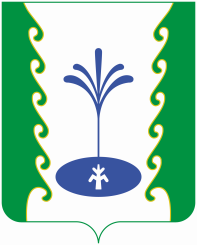  РЕСПУБЛИКА БАШКОРТОСТАН СОВЕТ СЕЛЬСКОГО  ПОСЕЛЕНИЯ    БУРУНОВСКИЙ СЕЛЬСОВЕТ МУНИЦИПАЛЬНОГО РАЙОНА ГАФУРИЙСКИЙ  РАЙОН453076, Гафурийский район,
с. Буруновка, ул. Центральная, 43
Тел. 2-66-57 РЕСПУБЛИКА БАШКОРТОСТАН СОВЕТ СЕЛЬСКОГО  ПОСЕЛЕНИЯ    БУРУНОВСКИЙ СЕЛЬСОВЕТ МУНИЦИПАЛЬНОГО РАЙОНА ГАФУРИЙСКИЙ  РАЙОН453076, Гафурийский район,
с. Буруновка, ул. Центральная, 43
Тел. 2-66-57                                           ОКПО 04619831, ОГРН 1020201253555, ИНН 0219001252, КПП 021901001                                           ОКПО 04619831, ОГРН 1020201253555, ИНН 0219001252, КПП 021901001                                           ОКПО 04619831, ОГРН 1020201253555, ИНН 0219001252, КПП 021901001